ФЕДЕРАЛЬНОЕ АГЕНТСТВО ЖЕЛЕЗНОДОРОЖНОГО ТРАНСПОРТА Федеральное государственное бюджетное образовательное учреждение высшего профессионального образования«Петербургский государственный университет путей сообщения Императора Александра I»(ФГБОУ ВПО ПГУПС)Кафедра «Строительство дорог транспортного комплекса»РАБОЧАЯ ПРОГРАММАдисциплины«ПРОЕКТИРОВАНИЕ СЕТЕЙ АВТОМОБИЛЬНЫХ ДОРОГ» (Б1.В.ДВ.7.2)для направления подготовки08.03.01 «Строительство» по профилю«Автомобильные дороги и аэродромы» Форма обучения – очнаяСанкт-Петербург2015Рабочая программа рассмотрена и обсуждена на заседании кафедры «Строительство дорог транспортного комплекса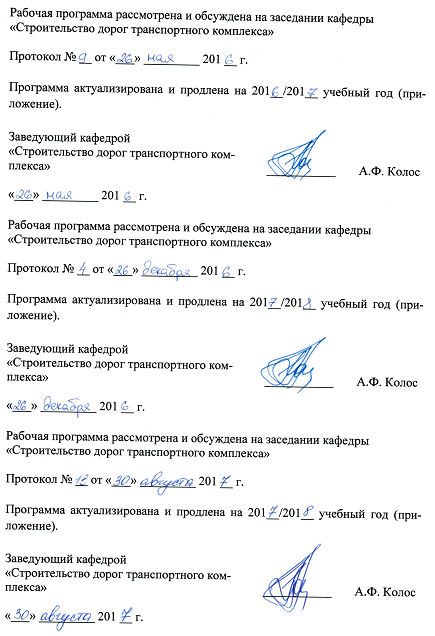 Протокол № __ от «___» _________ 201 __ г.Программа актуализирована и продлена на 201__/201__ учебный год (приложение).Рабочая программа рассмотрена и обсуждена на заседании кафедры«Строительство дорог транспортного комплекса»Протокол № __ от «___» _________ 201 __ г.Программа актуализирована и продлена на 201__/201__ учебный год (приложение).Рабочая программа рассмотрена и обсуждена на заседании кафедры«Строительство дорог транспортного комплекса»Протокол № __ от «___» _________ 201 __ г.Программа актуализирована и продлена на 201__/201__ учебный год (приложение).1. Цели и задачи дисциплины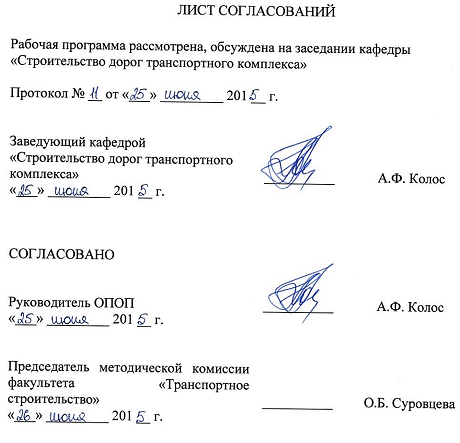 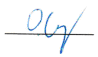 Рабочая программа составлена в соответствии с ФГОС ВО, утвержденным «12» марта ., приказ № 201 по направлению  08.03.01 «Строительство», по дисциплине «Проектирование сетей автомобильных дорог».Целью изучения дисциплины является получение обучающимися знаний по разработке разделов проектной документации на строительство автомобильных дорог.Для достижения поставленной цели решаются следующие задачи:рассмотрение вопросов сбора, систематизации и анализа информационных и исходных данных для составления технико-экономической характеристики проектируемой автомобильной дороги, планировки и застройки земельных участков;овладение принципами проектирования сетей автомобильных дорог;рассмотрение вопросов технико-экономического обоснования принятия проектных решений по проектированию автомобильных дорог;контроль соответствия разрабатываемой сети автомобильных дорог заданию на проектирование, стандартам, строительным нормам и правилам, техническим условиям и др.2. Перечень планируемых результатов обучения по дисциплине, соотнесенных с планируемыми результатами освоения основной профессиональной образовательной программыПланируемыми результатами обучения по дисциплине являются: приобретение знаний, умений, навыков.В результате освоения дисциплины обучающийся должен:ЗНАТЬ:нормативную документацию, используемую в области планировки и застройки населенных мест;Состав инфраструктуры автомобильных дорог и особенности функционирования;УМЕТЬ:осуществлять контроль качества разрабатываемых проектов и технической документации стандартам, техническим условиям и другим нормативным документам;составлять схемы линейного объекта с обозначением мест расположения окружающей инфраструктуры;оценивать технико-экономические показатели проектных работ.ВЛАДЕТЬ:современными методами проектирования сетей автомобильных дорог.Приобретенные знания, умения, навыки, характеризующие формирование компетенций, осваиваемые в данной дисциплине, позволяют решать профессиональные задачи, приведенные в соответствующем перечне по видам профессиональной деятельности в п. 2.4 общей характеристики основной профессиональной образовательной программы (ОПОП). Изучение дисциплины направлено на формирование следующей общепрофессиональной компетенции (ОПК):умение использовать нормативные правовые документы в профессиональной деятельности (ОПК-8).Изучение дисциплины направлено на формирование следующей профессиональной компетенции (ПК), соответствующей виду профессиональной деятельности, на которую ориентирована программа бакалавриата:изыскательская и проектно-конструкторская деятельность:владение методами проведения инженерных изысканий, технологией проектирования деталей и конструкций в соответствии с техническим заданием с использованием универсальных и специализированных программно-вычислительных комплексов и систем автоматизированных проектирования (ПК-2).Область профессиональной деятельности обучающихся, освоивших данную дисциплину, приведена в п. 2.1 общей характеристики ОПОП.Объекты профессиональной деятельности обучающихся, освоивших данную дисциплину, приведены в п. 2.2 общей характеристики ОПОП.3. Место дисциплины в структуре основной профессиональной образовательной программыДисциплина «Проектирование сетей автомобильных дорог» (Б1.В.ДВ.7.2) относится к вариативной части и является дисциплиной по выбору обучающегося.4. Объем дисциплины и виды учебной работыПримечание: «Форма контроля знаний» - зачет (З), экзамен (Э), курсовая работа (КР).5. Содержание и структура дисциплины5.1 Содержание дисциплины5.2 Разделы дисциплины и виды занятий6. Перечень учебно-методического обеспечения для самостоятельной работы обучающихся по дисциплине7. Фонд оценочных средств для проведения текущего контроля успеваемости и промежуточной аттестации обучающихся по дисциплинеФонд оценочных средств по дисциплине является неотъемлемой частью рабочей программы и представлен отдельным документом, рассмотренным на заседании кафедры и утвержденным заведующим кафедрой.8. Перечень основной и дополнительной учебной литературы, нормативно-правовой документации и других изданий, необходимых для освоения дисциплины8.1 Перечень основной учебной литературы, необходимой для освоения дисциплиныИзыскания и проектирование автомобильных дорог / учебник: в 2 кн. Кн. 1 / Г. А. Федотов, П. И. Поспелов. - Москва: Академия, 2015.: 489 с.Изыскания и проектирование автомобильных дорог / учебник: в 2 кн. Кн. 2 / Г. А. Федотов, П. И. Поспелов. - Москва: Академия, 2015.: 415 с. 8.2 Перечень дополнительной учебной литературы, необходимой для освоения дисциплиныАвтомобильные дороги /учеб. пособие / Э.С. Карапетов. - СПб. : ПГУПС, 2011. - 112 с. Генеральный план и транспорт промышленных предприятий: учеб. пособие. Ч.1 / О.Г. Параскевопуло, Н.В. Левадная, В.А. Черняева, О.А. Медведева. – СПб.: Петербург. гос. ун-т путей сообщения, 2013. – 81 с.;Генеральный план и транспорт промышленных предприятий: учеб. пособие. Ч.2 / О.Г. Параскевопуло, Н.В. Левадная, В.А. Черняева, О.А. Медведева. – СПб.: Петербург. гос. ун-т путей сообщения, 2015. – 127 с.8.3 Перечень нормативно-правовой документации, необходимой для освоения дисциплиныПостановление Правительства Российской Федерации от 16 февраля 2008 г. №87 «О составе разделов проектной документации и требованиях к их содержанию»СП 42.13330.2011 «СНиП 2.07.01-89* Градостроительство. Планировка и застройка городских и сельских поселений».СП 34.13330.2012 Автомобильные дороги. Актуализированная редакция СНиП 2.05.02-85*СП 18.13330.2011 «СНиП II-89-80* Генеральные планы промышленных предприятий». СанПиН 2.2.1.2.1.1.1200-03 (2003) Санитарно-защитные зоны и санитарная классификация предприятий, сооружений и иных объектов. ГОСТ 21.508-93 СПДС Правила выполнения рабочей документации генеральных планов предприятий, сооружений и жилищно-гражданских объектов.ГОСТ 21.204-93 СПДС Условные графические обозначения и изображения элементов генеральных планов и сооружений транспорта.ГОСТ Р 21.1207-97 СПДС Условные графические обозначения на чертежах автомобильных дорог.Рекомендации по проектированию улиц и дорог городов м сельских поселений (к СП 42.13330.2011).ГОСТ Р 52289 − 2004 Правила применения дорожных знаков, разметки, светофоров, дорожных ограждений и направляющих устройств. − М.: Стандартинформ 2005Постановление правительства РФ от 28 сентября 2009 года  № 767 «О классификации автомобильных дрог в РФ».Приказ министерства транспорта РФ от 7 февраля 2007г. № 16  «Об утверждении правил присвоения автомобильным дорогам идентификационных номеров».8.4 Другие издания, необходимые для освоения дисциплиныВодоснабжение / учеб.в 2-х т. Т. 1. Системы забора, подачи и распределения воды / М. А. Сомов, М. Г. Журба. - М.: Изд-во Ассоц. строит.вузов, 2010. - 260 с. Проектно-конструкторская документация с использованием компьютерных технологий Деловая игра (учебное пособие) / Елисеев Н.А., Кондрат М.Д., Параскевопуло Ю.Г., Третьяков Д.В., Турутина Т.Ф. СПб.: ПГУПС, 2010. – 19 с.Основы компьютерной графики (учебное пособие) / Елисеев Н.А., Кондрат М.Д., Параскевопуло Ю.Г., Третьяков Д.В. –  СПб.: ПГУПС, 2009. – 127 с.Б1.В.ДВ.7.2 «ПРОЕКТИРОВАНИЕ СЕТЕЙ АВТОМОБИЛЬНЫХ ДОРОГ» Методические рекомендации для практических занятий по направлению подготовки 08.03.01 «Строительство» профиль «Автомобильные дороги и аэродромы» [электронный ресурс], режим доступа: http://sdo.pgups.ru/, (для доступа к полнотекстовым документам требуется авторизация).Б1.В.ДВ.7.2 «ПРОЕКТИРОВАНИЕ СЕТЕЙ АВТОМОБИЛЬНЫХ ДОРОГ» Методические рекомендации по организации самостоятельной работы обучающихся по направлению подготовки 08.03.01 «Строительство» профиль «Автомобильные дороги и аэродромы» [электронный ресурс], режим доступа: http://sdo.pgups.ru/, (для доступа к полнотекстовым документам требуется авторизация).Б1.В.ДВ.7.2 «ПРОЕКТИРОВАНИЕ СЕТЕЙ АВТОМОБИЛЬНЫХ ДОРОГ» Методические рекомендации по выполнению курсовой работы по направлению 08.03.01 «Строительство» профиль «Автомобильные дороги и аэродромы» [электронный ресурс], режим доступа: http://sdo.pgups.ru/, (для доступа к полнотекстовым документам требуется авторизация).9. Перечень ресурсов информационно-телекоммуникационной сети «Интернет», необходимых для освоения дисциплиныЛичный кабинет обучающегося и электронная информационно-образовательная среда. [Электронный ресурс]. – Режим доступа: http://sdo.pgups.ru/  (для доступа к полнотекстовым документам требуется авторизация).Электронно0библиотечная система ЛАНЬ [Электронный ресурс]. Режим доступа: https://e.lanbook.com – Загл. с экрана.10. Методические указания для обучающихся по освоению дисциплиныПорядок изучения дисциплины следующий:Освоение разделов дисциплины производится в порядке, приведенном в разделе 5 «Содержание и структура дисциплины». Обучающийся должен освоить все разделы дисциплины с помощью учебно-методического обеспечения, приведенного в разделах 6, 8 и 9 рабочей программы. Обучающийся должен представить материалы, необходимые для оценки знаний, умений, навыков, предусмотренные текущим контролем, характеризующие формирование компетенций при изучении дисциплины (см. фонд оценочных средств по дисциплине).По итогам текущего контроля по дисциплине, обучающийся должен пройти промежуточную аттестацию (см. фонд оценочных средств по дисциплине).11. Перечень информационных технологий, используемых при осуществлении образовательного процесса по дисциплине, включая перечень программного обеспечения и информационных справочных системПри осуществлении образовательного процесса по дисциплине используются следующие информационные технологии:технические средства (персональные компьютеры, интерактивная доска/проектор);методы обучения с использованием информационных технологий (компьютерное тестирование, демонстрация мультимедийных материалов).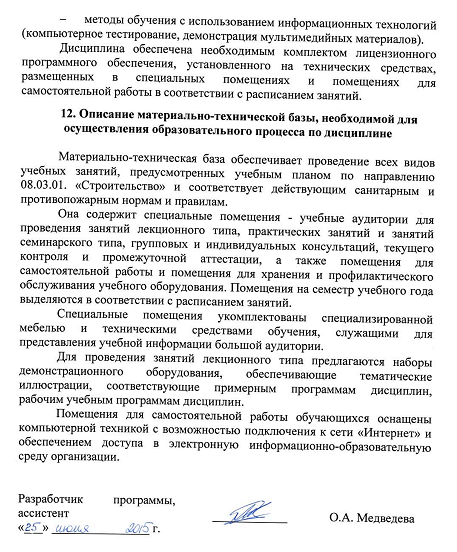 Дисциплина обеспечена необходимым комплектом лицензионного программного обеспечения, установленного на технических средствах, размещенных в специальных помещениях и помещениях для самостоятельной работы в соответствии с расписанием занятий.12. Описание материально-технической базы, необходимой для осуществления образовательного процесса по дисциплинеМатериально-техническая база обеспечивает проведение всех видов учебных занятий, предусмотренных учебным планом по направлению 08.03.01. «Строительство» и соответствует действующим санитарным и противопожарным нормам и правилам.Она содержит специальные помещения - учебные аудитории для проведения занятий лекционного типа, практических занятий и занятий  семинарского типа, групповых и индивидуальных консультаций, текущего контроля и промежуточной аттестации, а также помещения для самостоятельной работы и помещения для хранения и профилактического обслуживания учебного оборудования. Помещения на семестр учебного года выделяются в соответствии с расписанием занятий.Специальные помещения укомплектованы специализированной мебелью и техническими средствами обучения, служащими для представления учебной информации большой аудитории.Для проведения занятий лекционного типа предлагаются наборы демонстрационного оборудования, обеспечивающие тематические иллюстрации, соответствующие примерным программам дисциплин, рабочим учебным программам дисциплин.Помещения для самостоятельной работы обучающихся оснащены компьютерной техникой с возможностью подключения к сети «Интернет» и обеспечением доступа в электронную информационно-образовательную среду организации.Заведующий кафедрой «Строительство дорог транспортного комплекса»____________А.Ф. Колос«___» _________ 201 __ г.Заведующий кафедрой «Строительство дорог транспортного комплекса»____________А.Ф. Колос«___» _________ 201 __ г.Заведующий кафедрой «Строительство дорог транспортного комплекса»____________А.Ф. Колос«___» _________ 201 __ г.Вид учебной работыВсего часовСеместрСеместрВид учебной работыВсего часов78Контактная работа (по видам учебных занятий)В том числе:лекции (Л)практические занятия (ПЗ)лабораторные работы (ЛР)981880-721854-26-26-Самостоятельная работа (СРС) (всего)1278146Контроль2727-Форма контроля знанийЭ, КРЭКР, ЗОбщая трудоемкость: час / з.е.252/7180/572/2№ п/пНаименование раздела дисциплиныСодержание раздела1Общие сведения о сетях автомобильных дорогЗнакомство с дисциплиной. Понятие об автомобильных дорогах общего пользования. Классификация автомобильных дорог общего пользования. Основные понятия, термины и определения. Нормативно-правовые основы дисциплины. Состав проектной документации.2Улично-дорожные сети городов и населённых пунктовСхемы планировки улично-дорожных сетей. Сеть дорог и улиц и их классификация. Инженерное оборудование и благоустройство дорог и улиц общего пользования. Обеспечение безопасности движения на улично-дорожной сети. 3Технологические и конструктивные решения автомобильных дорогТребования к проектированию сетей автомобильных дорог. Основные принципы проектирования автомобильных дорог общего, необщего пользования. Состав технико-экономических характеристик проектируемых автомобильных дорог. Основные данные и технико-экономические показатели ТЭО (ТЭР)Элементы плана дороги. Элементы продольного профиля дороги. Поперечные профили дороги. Общие сведения по проектированию пересечений и примыканий. Пересечения и примыкания в одном уровне. Переходно-скоростные полосы. Пересечения автомобильных дорог с железными дорогами и другими коммуникациями. Природные факторы. Требования к возвышению земляного полотна4Классификация, структура и принципы функционирования систем автоматизированного проектированияФункциональная структура САПР. Виды обеспечения САПР. Классификация САПР. Функциональное разделение и характеристики. САПР в машиностроении. Понятие о CALS-технологии. 5Системы автоматизированного проектирования автомобильных дорог. CREDO ДОРОГИ.Создание проектов, импорт различных данных в системе CREDO ДОРОГИ. Геометрические построения. Цифровая модель ситуации. Создание топографических планов. Создание поверхностей в системе CREDO ДОРОГИ.  Создание и редактирование трассы  автомобильной дороги. Проектирование продольного профиля. Проектирование поперечного профиля. Дорожная одежда. Земляное полотно. Продольный водоотвод. Подсчет объемов работ. Цифровая модель проекта. Чертежи. Ремонт автомобильных дорог. Работа в окне плана.  Ремонт автомобильных дорог. Работа в окне профиля.  Проектирование земляного полотна при ремонте. Работа с откосами. Проектирование дорог высоких технических категорий с разделительной полосой. Проектирование пересечений и примыкании. Редактирование профилей кромок закруглений на простых съездах.№ п/пНаименование раздела дисциплиныЛПЗЛРСРС1Общие сведения о сетях автомобильных дорог4--52Улично-дорожные сети городов и населённых пунктов42-113Технологические и конструктивные решения автомобильных дорог1030-324Классификация, структура и принципы функционирования систем автоматизированного проектирования---35Системы автоматизированного проектирования автомобильных дорог. CREDO ДОРОГИ.-48-76ИтогоИтого1880-127№п/пНаименование раздела дисциплиныПеречень учебно-методического обеспечения1Общие сведения о сетях автомобильных дорогБ1.В.ДВ.7.2 «ПРОЕКТИРОВАНИЕ СЕТЕЙ АВТОМОБИЛЬНЫХ ДОРОГ» Методические рекомендации для практических занятий по направлению подготовки 08.03.01 «Строительство» профиль «Автомобильные дороги и аэродромы» [электронный ресурс], режим доступа: http://sdo.pgups.ru/, (для доступа к полнотекстовым документам требуется авторизация).Б1.В.ДВ.7.2 «ПРОЕКТИРОВАНИЕ СЕТЕЙ АВТОМОБИЛЬНЫХ ДОРОГ» Методические рекомендации по организации самостоятельной работы обучающихся по направлению подготовки 08.03.01 «Строительство» профиль «Автомобильные дороги и аэродромы» [электронный ресурс], режим доступа: http://sdo.pgups.ru/, (для доступа к полнотекстовым документам требуется авторизация).Б1.В.ДВ.7.2 «ПРОЕКТИРОВАНИЕ СЕТЕЙ АВТОМОБИЛЬНЫХ ДОРОГ» Методические рекомендации по выполнению курсовой работы по направлению 08.03.01 «Строительство» профиль «Автомобильные дороги и аэродромы» [электронный ресурс], режим доступа: http://sdo.pgups.ru/, (для доступа к полнотекстовым документам требуется авторизация).2Улично-дорожные сети городов и населённых пунктовБ1.В.ДВ.7.2 «ПРОЕКТИРОВАНИЕ СЕТЕЙ АВТОМОБИЛЬНЫХ ДОРОГ» Методические рекомендации для практических занятий по направлению подготовки 08.03.01 «Строительство» профиль «Автомобильные дороги и аэродромы» [электронный ресурс], режим доступа: http://sdo.pgups.ru/, (для доступа к полнотекстовым документам требуется авторизация).Б1.В.ДВ.7.2 «ПРОЕКТИРОВАНИЕ СЕТЕЙ АВТОМОБИЛЬНЫХ ДОРОГ» Методические рекомендации по организации самостоятельной работы обучающихся по направлению подготовки 08.03.01 «Строительство» профиль «Автомобильные дороги и аэродромы» [электронный ресурс], режим доступа: http://sdo.pgups.ru/, (для доступа к полнотекстовым документам требуется авторизация).Б1.В.ДВ.7.2 «ПРОЕКТИРОВАНИЕ СЕТЕЙ АВТОМОБИЛЬНЫХ ДОРОГ» Методические рекомендации по выполнению курсовой работы по направлению 08.03.01 «Строительство» профиль «Автомобильные дороги и аэродромы» [электронный ресурс], режим доступа: http://sdo.pgups.ru/, (для доступа к полнотекстовым документам требуется авторизация).3Технологические и конструктивные решения автомобильных дорогБ1.В.ДВ.7.2 «ПРОЕКТИРОВАНИЕ СЕТЕЙ АВТОМОБИЛЬНЫХ ДОРОГ» Методические рекомендации для практических занятий по направлению подготовки 08.03.01 «Строительство» профиль «Автомобильные дороги и аэродромы» [электронный ресурс], режим доступа: http://sdo.pgups.ru/, (для доступа к полнотекстовым документам требуется авторизация).Б1.В.ДВ.7.2 «ПРОЕКТИРОВАНИЕ СЕТЕЙ АВТОМОБИЛЬНЫХ ДОРОГ» Методические рекомендации по организации самостоятельной работы обучающихся по направлению подготовки 08.03.01 «Строительство» профиль «Автомобильные дороги и аэродромы» [электронный ресурс], режим доступа: http://sdo.pgups.ru/, (для доступа к полнотекстовым документам требуется авторизация).Б1.В.ДВ.7.2 «ПРОЕКТИРОВАНИЕ СЕТЕЙ АВТОМОБИЛЬНЫХ ДОРОГ» Методические рекомендации по выполнению курсовой работы по направлению 08.03.01 «Строительство» профиль «Автомобильные дороги и аэродромы» [электронный ресурс], режим доступа: http://sdo.pgups.ru/, (для доступа к полнотекстовым документам требуется авторизация).4Классификация, структура и принципы функционирования систем автоматизированного проектированияБ1.В.ДВ.7.2 «ПРОЕКТИРОВАНИЕ СЕТЕЙ АВТОМОБИЛЬНЫХ ДОРОГ» Методические рекомендации для практических занятий по направлению подготовки 08.03.01 «Строительство» профиль «Автомобильные дороги и аэродромы» [электронный ресурс], режим доступа: http://sdo.pgups.ru/, (для доступа к полнотекстовым документам требуется авторизация).Б1.В.ДВ.7.2 «ПРОЕКТИРОВАНИЕ СЕТЕЙ АВТОМОБИЛЬНЫХ ДОРОГ» Методические рекомендации по организации самостоятельной работы обучающихся по направлению подготовки 08.03.01 «Строительство» профиль «Автомобильные дороги и аэродромы» [электронный ресурс], режим доступа: http://sdo.pgups.ru/, (для доступа к полнотекстовым документам требуется авторизация).Б1.В.ДВ.7.2 «ПРОЕКТИРОВАНИЕ СЕТЕЙ АВТОМОБИЛЬНЫХ ДОРОГ» Методические рекомендации по выполнению курсовой работы по направлению 08.03.01 «Строительство» профиль «Автомобильные дороги и аэродромы» [электронный ресурс], режим доступа: http://sdo.pgups.ru/, (для доступа к полнотекстовым документам требуется авторизация).5Системы автоматизированного проектирования автомобильных дорог. CREDO ДОРОГИ.Б1.В.ДВ.7.2 «ПРОЕКТИРОВАНИЕ СЕТЕЙ АВТОМОБИЛЬНЫХ ДОРОГ» Методические рекомендации для практических занятий по направлению подготовки 08.03.01 «Строительство» профиль «Автомобильные дороги и аэродромы» [электронный ресурс], режим доступа: http://sdo.pgups.ru/, (для доступа к полнотекстовым документам требуется авторизация).Б1.В.ДВ.7.2 «ПРОЕКТИРОВАНИЕ СЕТЕЙ АВТОМОБИЛЬНЫХ ДОРОГ» Методические рекомендации по организации самостоятельной работы обучающихся по направлению подготовки 08.03.01 «Строительство» профиль «Автомобильные дороги и аэродромы» [электронный ресурс], режим доступа: http://sdo.pgups.ru/, (для доступа к полнотекстовым документам требуется авторизация).Б1.В.ДВ.7.2 «ПРОЕКТИРОВАНИЕ СЕТЕЙ АВТОМОБИЛЬНЫХ ДОРОГ» Методические рекомендации по выполнению курсовой работы по направлению 08.03.01 «Строительство» профиль «Автомобильные дороги и аэродромы» [электронный ресурс], режим доступа: http://sdo.pgups.ru/, (для доступа к полнотекстовым документам требуется авторизация).Разработчик программы, ассистент____________О.А. Медведева«___» ________________ г.